Žádost o:	a) opakování ročníkuzměnu oboruzměnu formy vzděláváníuznání hodnocení vyučovacích předmětů z předchozího vzdělávánípovolení individuálního vzdělávacího plánuúprava docházky — odborný výcvikpřevedení do	ročníku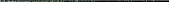 Jméno a příjmení žáka:Obor:	Ročník: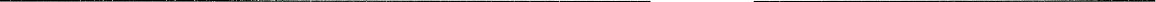 Datum narození:Bydliště:Opakování ročníku: 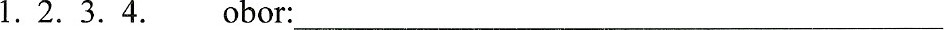 Změna z oboru: 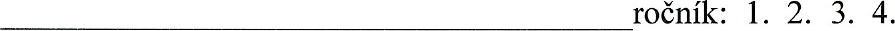 na obor: 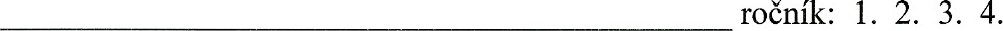 Zdůvodnění:Datum:Podpis žáka:	zákonného zástupce.Příloha:Vyjádření třídního učitele — jméno a příjmení:doporučuje — nedoporučuje z důvodu:Datum a podpis:Rozhodnutí ředitele školy:Datum a podpis: